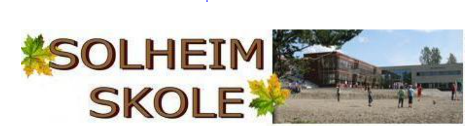 DatoTidMøtested20.11.2019Kl 1800-1900Solheim skoleMøtelederFAU-lederReferentMarianne Sætra DeltakereFau-representanterFormål (ordinært møte)Vedtekter, organisering og struktur Sak nr AnsvarligSakOppfølging – ansvar og fristInformasjon fra skoleledelsenRektor deltok ikke på møtetInformasjon fra SUPresentasjon deles Bjørge Agenda organisering mmKort info om status i fauOppgaver og roller til fordeling Diverse status organisering; Nytt styreLeder; Bjørge KarlsøenNestleder; Petra ReitelhöferKasserer; Phuong DangEndret styre i brregEndret mht tilganger bankVi har laget en liste over hvem som sitter i fau og hvem som er vara. Listen legges på dropbox. Økonomien - endret hovedadministraror fra vibeke til PhuongCa 77 000 på kontoEn del skal overføres til klassene etter 17. mai men vi mangler refusjon fra storcas på 15 632 kr5443 overført til klassene også mangler det ca 2000 fra storcashBeslutning; pengene overføres klassene selv om vi ikke har mottatt dem fra storcash Phuong tar oppgaven med å kreve pengene Vedtekter, kommunikasjon, møterLite informasjon og dokumentasjon å overta fra forrige FAU.Fikk tak i vedtekter fra fire år tilbake i dag. Forslag om å velge leder på våren i stede for høsten. Dette vil vurderes ifbm gjennomgang av vedtektene.  Forslag å ha ha årsmøte på våren i stede for høsten. Overlevering til nytt styre lettere blant annet. Vedtektene vurderes endret på dette punktet. Vi må lage en møteplan. Vi lager faste møtedatoer frem i tid. Bjørge snakker med Umit om møteplan og styret lager en møteplan. Hver 6. uke. Beslutning; Opprettet dropbox. Alt som jobbes med av dokumetere mm, skal lastes opp i dropbox.Tilgang til dropbox deles til alle deltakerne.Beslutning; Vi bruker Spond. Der sendes innkallingen og diverse informasjon.  Beslutning; Referatet og  informasjon til foreldrene sendes ut på Facebook og skolens hjemmeside. Nøkler Petra har mottatt to nøkler til pauserommet på Solheim skole. Lørenskog FAU (LFAU)Var møte forrige uke. FAU-leder  Bjørge representerer og sitter i LFAU. Petra er vara.Var presentasjon av skolesjefen. Statistikk, skoleutbygging og budsjett. Innsparinger. Redusert norskundervisning til fremmedspråklige. Oppleves at de svakeste rammes. LFAU har sendt brev til politikerne om situasjonen og argumentert for mer penger til skolene. Presentasjonen deles med gruppen. Trafikksikkerhet var også tema. Arbeid i forhold til teknisk sektor og tiltak. Måking også viktig tiltak. SMU (Samarbeidsutvalg)Pål Jørgen deltok der. Opplæring. Alle rektorer fra barne og ungdomsskole og FAU. Informasjon om utbygging, status nasjonale prøver mm. Presentasjonen legges tilgjengelig for alle.Grøtfest 19. Desember. Petra har oppgaven og ber om hjelp ved behov. 600 elever. Vurderer om vi kan be barna ta med tallerk og bestikk av hensyn til miljø. FAU betaler grøten. MaiKomité er organisert og i gang. To av tre permer er mottatt. Pt trenger ikke gruppen noe fra FAU. Skal ha fellesmøte for 4. klasse  januar. Komiteen er klar over at de må bestille stoler og benker. Komiteen skaffer seg oversikt over FAU-rommet og materiell. De tar ansvar for materiell inntil videre. Tar en eventuell dialog med May. NatteravnVegard Fremstad er natteravnanavarlig. Går fra april til oktober. De som går er fra 4. klasse og oppover. Hver klasse har to dager hver. Erfaringen fra sist er at ikke alle møter opp. Det må være tre for at man skal gå. Viktig at de som har fått oppdrag følges opp. Må lages en bedre struktur og systemet i denne perioden. PhuongPhuongPhuongBjørge BjørgeBjørgeBjørge Pål JørgenPetraKomiteen Vegard FHMSTrafikksikkethet;Ikke noe tiltak i år. Kom opp spørsmål om fotgjengeroverganger og merking i Kjennveien. Står en lærer som passer på i gangfeltet per i dag. Trafikksikkerhet som fast punkt på agenda fremover.Bør vurdere å utnevne trafikkansvarlig på neste møte. Bjørge Neste møteI januar. Bjørge avtaler møte med Umit om møteplan og synkronisering av møter.Innspill til agenda sendes på spond. Bjørge